ЗАТВЕРДЖУЮна засіданні методичної ради ліцеюЗО "Рафалівський Петропавлівський ліцей»Протокол №1  від 31.08.2021 р.Голова методичної ради ___________ М. В.Ткачук ПЛАН РОБОТИ
методичного об`єднання
        вчителів які працюють з дітьми з особливими освітніми потребами
    на 2021-2022 навчальний рік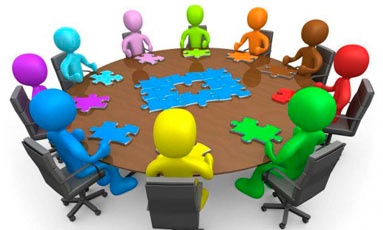 Керівник МОпрактичний психологМойсюк Тетяна Іванівна2021р.Науково-методична проблема, над якою працює ЗО "Рафалівський Петропавлівський ліцей:
«Підвищення рівня професійної майстерності педагогів якомога всебічно розвинутої особистості у формуванні життєвої компетентності учасників навчально-виховного процесу».Науково-методична проблема, над якою працює методичне об’єднання вчителів які працюють з дітьми з особливими освітніми потребами:«Організація освітнього середовища в умовах інклюзивного навчання»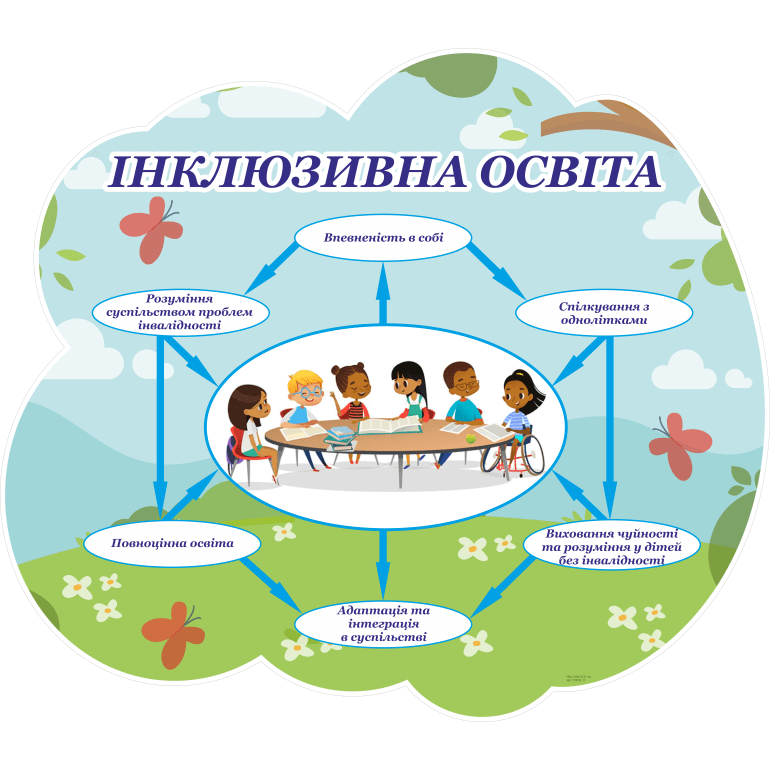 І. Вступ             Питання щодо впровадження інклюзивної освіти стає дедалі актуальнішим,адже в Україні, як свідчить статистика, з кожним роком збільшується кількість дітей з особливими потребами. Інклюзивна освіта — це система освітніх послуг, що ґрунтується на принципі забезпечення основного права дітей на освіту та права здобуття її за місцем проживання, що передбачає навчання дитини з особливими потребами в умовах загальноосвітнього закладу.             Інклюзивна освіта ґрунтується на 8 основних принципах:1. Цінність дитини не залежить від її здібностей та досягнень.2. Кожна дитина здатна відчувати і думати.3. Кожна дитина має право на спілкування і на те, щоб бути почутим.4. Усі діти мають потребу один в одному.5. Справжня освіта може здійснюватися тільки в контексті реальних взаємин.6. Усі діти потребують підтримки і дружби ровесників.7. Для всіх дітей досягнення прогресу швидше може бути в тому, що вони можуть робити, ніж у тому, що не можуть.8. Різноманітність посилює всі сторони життя дитини.Реалізація інклюзивної моделі освіти потребує розв’язання низки завдань:- організувати навчально-виховний процес, який би задовольняв освітні потреби всіх дітей;- розробити систему надання спеціальних освітніх і фахових послугдля дітей з особливими освітніми потребами;- створити позитивний клімат у шкільному середовищі та поза йогомежами.          Сутністю інклюзивної освіти є навчання учнів з особливими потребами за умови пристосування освітнього простору до індивідуальних особливостейдітей, надання якісних освітніх послуг таким учням. Навчання зазначеноїкатегорії учнів передбачає використання особистісно орієнтованих підходів унавчально-виховному процесі, застосування індивідуальних, групових формроботи, враховуючи вплив різних видів розладів і хвороб на процес навчання.           Пріоритетними напрямами роботи є сприяння соціальному, емоційному та когнітивному розвитку кожного з учнів із тим, щоб вони відчували себе неповторними, повноцінними учасниками суспільного життя. Іншими словами, зміст інклюзії полягає в тому, що система навчання і виховання підлаштовується під дитину, а не дитина під систему.           Інклюзивна школа - заклад освіти, який забезпечує інклюзивну модель освіти як систему освітніх послуг, зокрема: адаптує навчальні програми та плани, фізичне середовище, методи та форми навчання, використовує існуючі в громаді ресурси, залучає батьків, співпрацює з фахівцями для надання спеціальних послуг відповідно до різних освітніх потреб дітей, створює позитивний клімат в шкільному середовищі. ІІ. Завдання методичного об’єднання З метою ефективної роботи вчителів які працюють з дітьми з особливими потребами  методичне об'єднання ставить перед собою такі  головні завдання :удосконалення розвитку інклюзивної освіти з метою створення сприятливого середовища для здобуття освіти за місцем проживання учнів з особливими освітніми потребами ;сприяння  кваліфікаційному, творчому, науковому зростанні особистості асистентів педагогів, що працюють з дітьми, які мають особливості  у психофізичному  розвитку;підвищення творчого потенціалу  асистентів вчителів шляхом  проведення  науково - практичних конференцій , семінарів і тренінгів з метою ефективної та продуктивної діяльності в умовах сьогодення;інтенсивне застосування інноваційних технологій  навчання та виховання дітей   з особливими освітніми потребами;оновлення навчально-методичної та інформаційної бази щодо організації роботи з дітьми з ООП .Підготовка та збір матеріалів для  проведення самооцінювання членів методичного об’єднання  в   закладі освіти .ІІІ. Тематика засідань методичного об`єднання І засідання(вересень 2021 р.)ТЕМА: Організація інклюзивного середовища в закладах освіти.Форма проведення: «Інформаційно - методична панорама»ІV. ДАНІ ПРО ЧЛЕНІВ  МЕТОДИЧНОГО ОБ’ЄДНАННЯ Проблемні теми, над якими працюють члени МО№з/пТематика засіданняТематика засіданняТематика засіданняТематика засіданняВідповідальнийВідм. про виконанняВідм. про виконання1.Організація освітнього процессу учнів з особливими потребами.Організація освітнього процессу учнів з особливими потребами.Організація освітнього процессу учнів з особливими потребами.Організація освітнього процессу учнів з особливими потребами.Керівник МО2.Особистісно-орієнтовний підхід до навчання та виховання.Особистісно-орієнтовний підхід до навчання та виховання.Особистісно-орієнтовний підхід до навчання та виховання.Особистісно-орієнтовний підхід до навчання та виховання.Керівник МО3.Затвердження плану роботи МО вчителів які працюють з дітьми з ООП на 2021-2022 н. р.Затвердження плану роботи МО вчителів які працюють з дітьми з ООП на 2021-2022 н. р.Затвердження плану роботи МО вчителів які працюють з дітьми з ООП на 2021-2022 н. р.Затвердження плану роботи МО вчителів які працюють з дітьми з ООП на 2021-2022 н. р.Керівник МО4.Ознайомлення з нормативними документами з питань планування ІПР учнів з особливими потребами, вимогами до календарних планів вчителів які працюють з дітьми з ООП Ознайомлення з нормативними документами з питань планування ІПР учнів з особливими потребами, вимогами до календарних планів вчителів які працюють з дітьми з ООП Ознайомлення з нормативними документами з питань планування ІПР учнів з особливими потребами, вимогами до календарних планів вчителів які працюють з дітьми з ООП Ознайомлення з нормативними документами з питань планування ІПР учнів з особливими потребами, вимогами до календарних планів вчителів які працюють з дітьми з ООП ЗДНР 5.Обговорення посадових обов'язків асистентів вчителів.Обговорення посадових обов'язків асистентів вчителів.Обговорення посадових обов'язків асистентів вчителів.Обговорення посадових обов'язків асистентів вчителів.Члени МО6.Вимоги до ведення документаціїі інклюзивного навчання.Вимоги до ведення документаціїі інклюзивного навчання.Вимоги до ведення документаціїі інклюзивного навчання.Вимоги до ведення документаціїі інклюзивного навчання.ЗДНР7.Про особливості організації дистанційного навчання з дітьми з ООП. Використання інтерактивних технологій на уроках та в умовах дистанційного навчання.Про особливості організації дистанційного навчання з дітьми з ООП. Використання інтерактивних технологій на уроках та в умовах дистанційного навчання.Про особливості організації дистанційного навчання з дітьми з ООП. Використання інтерактивних технологій на уроках та в умовах дистанційного навчання.Про особливості організації дистанційного навчання з дітьми з ООП. Використання інтерактивних технологій на уроках та в умовах дистанційного навчання.Заступникдиректора 8.Розподіл обов’язків між членами МО.Розподіл обов’язків між членами МО.Розподіл обов’язків між членами МО.Розподіл обов’язків між членами МО.Члени МоПро основні нормативні документи:Щодо організації роботи закладів загальної середньої освіти у 2021-2022 навчальному році https://mon.gov.ua/ua/npa/pro-okremi-pitannya-diyalnosti-zakladiv-zagalnoyi-serednoyi-osviti-u-novomu-20212022-navchalnomu-rociЩодо організації навчання осіб з особливими освітніми потребами у закладах загальної середньої освіти у 2021-2022 навчальному році https://mon.gov.ua/ua/news/metodichni-rekomendaciyi-shodo-organizaciyi-navchannya-osib-z-osoblivimi-osvitnimi-potrebami-list-monПро основні нормативні документи:Щодо організації роботи закладів загальної середньої освіти у 2021-2022 навчальному році https://mon.gov.ua/ua/npa/pro-okremi-pitannya-diyalnosti-zakladiv-zagalnoyi-serednoyi-osviti-u-novomu-20212022-navchalnomu-rociЩодо організації навчання осіб з особливими освітніми потребами у закладах загальної середньої освіти у 2021-2022 навчальному році https://mon.gov.ua/ua/news/metodichni-rekomendaciyi-shodo-organizaciyi-navchannya-osib-z-osoblivimi-osvitnimi-potrebami-list-monПро основні нормативні документи:Щодо організації роботи закладів загальної середньої освіти у 2021-2022 навчальному році https://mon.gov.ua/ua/npa/pro-okremi-pitannya-diyalnosti-zakladiv-zagalnoyi-serednoyi-osviti-u-novomu-20212022-navchalnomu-rociЩодо організації навчання осіб з особливими освітніми потребами у закладах загальної середньої освіти у 2021-2022 навчальному році https://mon.gov.ua/ua/news/metodichni-rekomendaciyi-shodo-organizaciyi-navchannya-osib-z-osoblivimi-osvitnimi-potrebami-list-monПро основні нормативні документи:Щодо організації роботи закладів загальної середньої освіти у 2021-2022 навчальному році https://mon.gov.ua/ua/npa/pro-okremi-pitannya-diyalnosti-zakladiv-zagalnoyi-serednoyi-osviti-u-novomu-20212022-navchalnomu-rociЩодо організації навчання осіб з особливими освітніми потребами у закладах загальної середньої освіти у 2021-2022 навчальному році https://mon.gov.ua/ua/news/metodichni-rekomendaciyi-shodo-organizaciyi-navchannya-osib-z-osoblivimi-osvitnimi-potrebami-list-monРобота між засіданнями:Опрацювати нормативні документи та науково-методичні документи інклюзивної освітиКонтроль за виконанням програм учнів з ООП.Забезпечити умови для адаптації  учнів з ООП до шкільного життя.Опрацювати онлайн-курс на платформі 
EdEra для вчителів «Дистанційне навчання для дітей з ООП»Робота між засіданнями:Опрацювати нормативні документи та науково-методичні документи інклюзивної освітиКонтроль за виконанням програм учнів з ООП.Забезпечити умови для адаптації  учнів з ООП до шкільного життя.Опрацювати онлайн-курс на платформі 
EdEra для вчителів «Дистанційне навчання для дітей з ООП»Робота між засіданнями:Опрацювати нормативні документи та науково-методичні документи інклюзивної освітиКонтроль за виконанням програм учнів з ООП.Забезпечити умови для адаптації  учнів з ООП до шкільного життя.Опрацювати онлайн-курс на платформі 
EdEra для вчителів «Дистанційне навчання для дітей з ООП»Робота між засіданнями:Опрацювати нормативні документи та науково-методичні документи інклюзивної освітиКонтроль за виконанням програм учнів з ООП.Забезпечити умови для адаптації  учнів з ООП до шкільного життя.Опрацювати онлайн-курс на платформі 
EdEra для вчителів «Дистанційне навчання для дітей з ООП»Робота між засіданнями:Опрацювати нормативні документи та науково-методичні документи інклюзивної освітиКонтроль за виконанням програм учнів з ООП.Забезпечити умови для адаптації  учнів з ООП до шкільного життя.Опрацювати онлайн-курс на платформі 
EdEra для вчителів «Дистанційне навчання для дітей з ООП»Члени МОІІ  засідання(грудень 2021 р.)ТЕМА: Педагогічні стратегії та інноваційні підходи в роботі з дітьми з особливими потребами (огляд педагогічних технологій).Форма проведення: «Круглий стіл»ІІ  засідання(грудень 2021 р.)ТЕМА: Педагогічні стратегії та інноваційні підходи в роботі з дітьми з особливими потребами (огляд педагогічних технологій).Форма проведення: «Круглий стіл»ІІ  засідання(грудень 2021 р.)ТЕМА: Педагогічні стратегії та інноваційні підходи в роботі з дітьми з особливими потребами (огляд педагогічних технологій).Форма проведення: «Круглий стіл»ІІ  засідання(грудень 2021 р.)ТЕМА: Педагогічні стратегії та інноваційні підходи в роботі з дітьми з особливими потребами (огляд педагогічних технологій).Форма проведення: «Круглий стіл»ІІ  засідання(грудень 2021 р.)ТЕМА: Педагогічні стратегії та інноваційні підходи в роботі з дітьми з особливими потребами (огляд педагогічних технологій).Форма проведення: «Круглий стіл»ІІ  засідання(грудень 2021 р.)ТЕМА: Педагогічні стратегії та інноваційні підходи в роботі з дітьми з особливими потребами (огляд педагогічних технологій).Форма проведення: «Круглий стіл»ІІ  засідання(грудень 2021 р.)ТЕМА: Педагогічні стратегії та інноваційні підходи в роботі з дітьми з особливими потребами (огляд педагогічних технологій).Форма проведення: «Круглий стіл»ІІ  засідання(грудень 2021 р.)ТЕМА: Педагогічні стратегії та інноваційні підходи в роботі з дітьми з особливими потребами (огляд педагогічних технологій).Форма проведення: «Круглий стіл»№з/пТематика засіданняТематика засіданняТематика засіданняВідповідальнийВідповідальнийВідм. про виконанняВідм. про виконання1.Педагогічні стратегії та інноваційні підходи в роботі з дітьми з особливими потребами (огляд педагогічних технологій).Педагогічні стратегії та інноваційні підходи в роботі з дітьми з особливими потребами (огляд педагогічних технологій).Педагогічні стратегії та інноваційні підходи в роботі з дітьми з особливими потребами (огляд педагогічних технологій).Педагогічні стратегії та інноваційні підходи в роботі з дітьми з особливими потребами (огляд педагогічних технологій).Члени МО2.Роль асистента вчителя щодо здійснення адаптацій та модифікацій освітнього процесу для учнів з інклюзивною формою навчання.Роль асистента вчителя щодо здійснення адаптацій та модифікацій освітнього процесу для учнів з інклюзивною формою навчання.Роль асистента вчителя щодо здійснення адаптацій та модифікацій освітнього процесу для учнів з інклюзивною формою навчання.Роль асистента вчителя щодо здійснення адаптацій та модифікацій освітнього процесу для учнів з інклюзивною формою навчання.ЗДНР3.Підготовка до оформлення куточків профілактично – роз’яснювальної робот із батьками дітей, які знаходяться на інклюзивному навчанні.Підготовка до оформлення куточків профілактично – роз’яснювальної робот із батьками дітей, які знаходяться на інклюзивному навчанні.Підготовка до оформлення куточків профілактично – роз’яснювальної робот із батьками дітей, які знаходяться на інклюзивному навчанні.Підготовка до оформлення куточків профілактично – роз’яснювальної робот із батьками дітей, які знаходяться на інклюзивному навчанні.Члени МО4. Адаптація дітей з особливими освітніми потребами в шкільному середовищі. Адаптація дітей з особливими освітніми потребами в шкільному середовищі. Адаптація дітей з особливими освітніми потребами в шкільному середовищі. Адаптація дітей з особливими освітніми потребами в шкільному середовищі.Психологічна служба5.Про  створення портфоліо для дітей  з особливими освітніми потребами.Про  створення портфоліо для дітей  з особливими освітніми потребами.Про  створення портфоліо для дітей  з особливими освітніми потребами.Про  створення портфоліо для дітей  з особливими освітніми потребами.Члени МОРобота між засіданнями:Організувати роботу з  дітьми по розвитку творчих здібностей.Опрацювати методичну літературу з теми «Спільне викладання в інклюзивному класі»Вивчення досвіду вчителів (асистентів вчителів) щодо систематизації роботи над удосконаленням каліграфічних навичок учнів.Робота між засіданнями:Організувати роботу з  дітьми по розвитку творчих здібностей.Опрацювати методичну літературу з теми «Спільне викладання в інклюзивному класі»Вивчення досвіду вчителів (асистентів вчителів) щодо систематизації роботи над удосконаленням каліграфічних навичок учнів.Робота між засіданнями:Організувати роботу з  дітьми по розвитку творчих здібностей.Опрацювати методичну літературу з теми «Спільне викладання в інклюзивному класі»Вивчення досвіду вчителів (асистентів вчителів) щодо систематизації роботи над удосконаленням каліграфічних навичок учнів.Робота між засіданнями:Організувати роботу з  дітьми по розвитку творчих здібностей.Опрацювати методичну літературу з теми «Спільне викладання в інклюзивному класі»Вивчення досвіду вчителів (асистентів вчителів) щодо систематизації роботи над удосконаленням каліграфічних навичок учнів.ІІІ  засідання(березень 2022 р.)ТЕМА: Робота з батьками, діти яких знаходяться на інклюзивному та індивідуальному навчанні. Актуальні проблеми інклюзивної освіти.Форма проведення: «Педагогічне читання»ІІІ  засідання(березень 2022 р.)ТЕМА: Робота з батьками, діти яких знаходяться на інклюзивному та індивідуальному навчанні. Актуальні проблеми інклюзивної освіти.Форма проведення: «Педагогічне читання»ІІІ  засідання(березень 2022 р.)ТЕМА: Робота з батьками, діти яких знаходяться на інклюзивному та індивідуальному навчанні. Актуальні проблеми інклюзивної освіти.Форма проведення: «Педагогічне читання»ІІІ  засідання(березень 2022 р.)ТЕМА: Робота з батьками, діти яких знаходяться на інклюзивному та індивідуальному навчанні. Актуальні проблеми інклюзивної освіти.Форма проведення: «Педагогічне читання»ІІІ  засідання(березень 2022 р.)ТЕМА: Робота з батьками, діти яких знаходяться на інклюзивному та індивідуальному навчанні. Актуальні проблеми інклюзивної освіти.Форма проведення: «Педагогічне читання»ІІІ  засідання(березень 2022 р.)ТЕМА: Робота з батьками, діти яких знаходяться на інклюзивному та індивідуальному навчанні. Актуальні проблеми інклюзивної освіти.Форма проведення: «Педагогічне читання»ІІІ  засідання(березень 2022 р.)ТЕМА: Робота з батьками, діти яких знаходяться на інклюзивному та індивідуальному навчанні. Актуальні проблеми інклюзивної освіти.Форма проведення: «Педагогічне читання»ІІІ  засідання(березень 2022 р.)ТЕМА: Робота з батьками, діти яких знаходяться на інклюзивному та індивідуальному навчанні. Актуальні проблеми інклюзивної освіти.Форма проведення: «Педагогічне читання»№з/п№з/пТематика засіданняТематика засіданняВідповідальнийВідповідальнийВідм. про виконанняВідм. про виконання1. Про нестандартні форми роботи з дітьми особливими освітніми потребами Про нестандартні форми роботи з дітьми особливими освітніми потребами Про нестандартні форми роботи з дітьми особливими освітніми потребами Про нестандартні форми роботи з дітьми особливими освітніми потребамиЧлени МО2.Засоби спілкування, особливості їх використання в педагогічній взаємодіїЗасоби спілкування, особливості їх використання в педагогічній взаємодіїЗасоби спілкування, особливості їх використання в педагогічній взаємодіїЗасоби спілкування, особливості їх використання в педагогічній взаємодіїЧлени МО3.Психологічна абетка.Поради  батькам дітей з ООППсихологічна абетка.Поради  батькам дітей з ООППсихологічна абетка.Поради  батькам дітей з ООППсихологічна абетка.Поради  батькам дітей з ООПЧлени МО4.Активізація пізнавальної діяльності школярів з ООП.Активізація пізнавальної діяльності школярів з ООП.Активізація пізнавальної діяльності школярів з ООП.Активізація пізнавальної діяльності школярів з ООП.Члени МО5.Формування самоосвітньої компетентності учнів.Формування самоосвітньої компетентності учнів.Формування самоосвітньої компетентності учнів.Формування самоосвітньої компетентності учнів.Члени МОРобота між засіданнями: Опрацювати нормативні документи Міністерства освіти і науки, що стосуються Державного стандарту спеціальної  освіти.Ігрові методики навчання дітей з ОПРРобота між засіданнями: Опрацювати нормативні документи Міністерства освіти і науки, що стосуються Державного стандарту спеціальної  освіти.Ігрові методики навчання дітей з ОПРРобота між засіданнями: Опрацювати нормативні документи Міністерства освіти і науки, що стосуються Державного стандарту спеціальної  освіти.Ігрові методики навчання дітей з ОПРРобота між засіданнями: Опрацювати нормативні документи Міністерства освіти і науки, що стосуються Державного стандарту спеціальної  освіти.Ігрові методики навчання дітей з ОПРЧлени МОІV  засідання(травень 2022 р.)ТЕМА: Аналіз  роботи МО вчителів які працюють з дітьми з особливими освітніми потребами.Форма проведення: «Творча майстерня»ІV  засідання(травень 2022 р.)ТЕМА: Аналіз  роботи МО вчителів які працюють з дітьми з особливими освітніми потребами.Форма проведення: «Творча майстерня»ІV  засідання(травень 2022 р.)ТЕМА: Аналіз  роботи МО вчителів які працюють з дітьми з особливими освітніми потребами.Форма проведення: «Творча майстерня»ІV  засідання(травень 2022 р.)ТЕМА: Аналіз  роботи МО вчителів які працюють з дітьми з особливими освітніми потребами.Форма проведення: «Творча майстерня»ІV  засідання(травень 2022 р.)ТЕМА: Аналіз  роботи МО вчителів які працюють з дітьми з особливими освітніми потребами.Форма проведення: «Творча майстерня»ІV  засідання(травень 2022 р.)ТЕМА: Аналіз  роботи МО вчителів які працюють з дітьми з особливими освітніми потребами.Форма проведення: «Творча майстерня»ІV  засідання(травень 2022 р.)ТЕМА: Аналіз  роботи МО вчителів які працюють з дітьми з особливими освітніми потребами.Форма проведення: «Творча майстерня»ІV  засідання(травень 2022 р.)ТЕМА: Аналіз  роботи МО вчителів які працюють з дітьми з особливими освітніми потребами.Форма проведення: «Творча майстерня»№з/п№з/п№з/пТематика засіданняТематика засіданняВідповідальнийВідповідальнийВідм. про виконання1.1.1.Аналіз  роботи членів МО  за 2021 – 2022 навчальний рік.Аналіз  роботи членів МО  за 2021 – 2022 навчальний рік.Керівник МОКерівник МО2.2.2.Методичний порадникІгрові методи навчання з дітьми з ООП. Приклади ігор для дітей із затримкою психічного розвитку.Методичний порадникІгрові методи навчання з дітьми з ООП. Приклади ігор для дітей із затримкою психічного розвитку.Члени МоЧлени Мо3.3.3.Моніторинг ІПР Моніторинг ІПР Члени МоЧлени Мо4.4.4.Внесення пропозицій щодо проекту плану роботи методичного об’єднання на 2022-2023 навчальний рік.Внесення пропозицій щодо проекту плану роботи методичного об’єднання на 2022-2023 навчальний рік.Керівник МОКерівник МО№з/пПІПОсвітаСпеціальність за дипломомЯкий ВНЗ закінчив, рікПедагогічнийстажСкільки років працює на даній посаді   Категорія Курси АтестаціяПосада 1Мойсюк Тетяна ІванівнаВищаОрганізатор початкової освіти, вчитель початкової школи, практичний психологРДГУ 2014р.1411ІІ16-27.09.2019р.,24-27.02.2020р.,25-28.01.2021р.2020р.Практичний психолог2Вознюк Іванна ІгорівнаВищаПсихологіяСНУ імені Лесі Українки2017р.62Спеціаліст--Соціальний педагог3Гаврилюк Ірина АндріївнаВищаПсихологіяРДГУ2016р.66ІІ22-25.02.2021р.,11.-17.12.2021р.2021р.Практичний психолог4Ващеня Людмила ВолодимирівнаВищаВчитель біології, вчитель початкових класівРДГУ20191414ІІ2016р.,2017р.,14-17.12.2020р.2021р.Вчитель інд.навчання5Петрук Тетяна ВолодимирівнаВищаПочаткове навчання, вчитель математики та основ економікиРДГУ2009р.161Спеціаліст01-04.02.2021р.,01-04.04.2021р.-Вчитель асистент6Вознюк Катерина ЮріївнаВищаВчитель початкових класівРДГУ2020р.2-Спеціаліст04.-08.10.2021р. -Вчитель асистент7Затірка Оксана ІванівнаВищаВчитель початкових класівРДГУ2005р.19-Вища24-27.05.2021р.2020р.2021р.Вчитель асистент№ ПІП вчителяПроблемні теми1Мойсюк Тетяна ІванівнаПрофілактика проявів насилля в учнівському середовищі.2Вознюк Іванна ІгорівнаСтворення максимально сприятливих умов для розвитку особистості кожної дитини, її життєво творчих компетенцій у відповідності зі своїми природними здібностями та можливостями.3Гаврилюк Ірина АндріївнаПсихологічний супровід учасників навчально-виховного процесу, створення комфортних умов для розвитку особистості школяра.4Ващеня Людмила ВолодимирівнаВикористання здоров’язберігаючих технологій у роботі з дітьми з ООП.5Петрук Тетяна ВолодимирівнаРозвиток соціальної толерантності молодших школярів в умовах інклюзивної освіти.6Вознюк Катерина ЮріївнаФормування компетентностей у дітей з особливими освітніми потребами.7Затірка Оксана ІванівнаКорекційно - розвивальна робота, як необхідна умова формування соціально – адаптованої особистості.